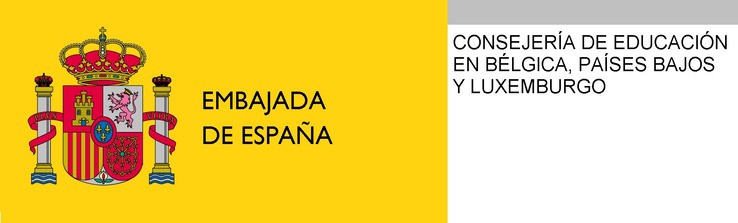 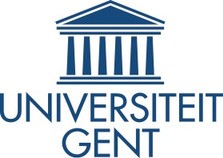 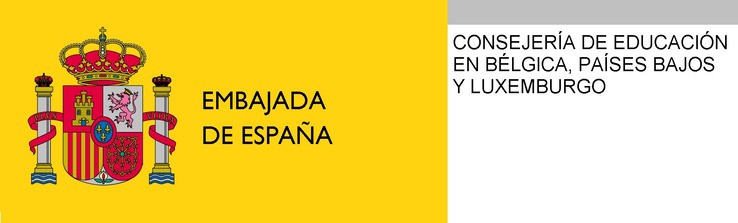 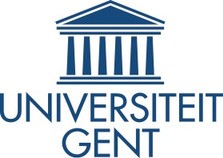 VI Jornada culturaldel españolen Gante         14 de marzo 2020 CONTENIDOSLieve Behiels (KUL):    "Historias del cómic en español: Recorrido por los galardonados con el Premio Nacional del Cómic"Rita De Maeseneer (UA):      “La recepción de la narrativa cubana y dominicana (2001 / 2018) en el área neerlandófona”An Van Hecke (KUL):     “Cultura e identidad en La calavera de cristal, una novela gráfica de Juan Villoro”Asesoría de Educación: “Español en corto”: Proyección  y coloquio sobre el documental LUCHADORAS, de             Benet Román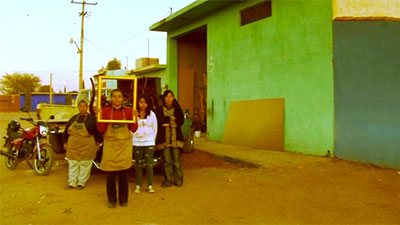 Facultad de Traducción, 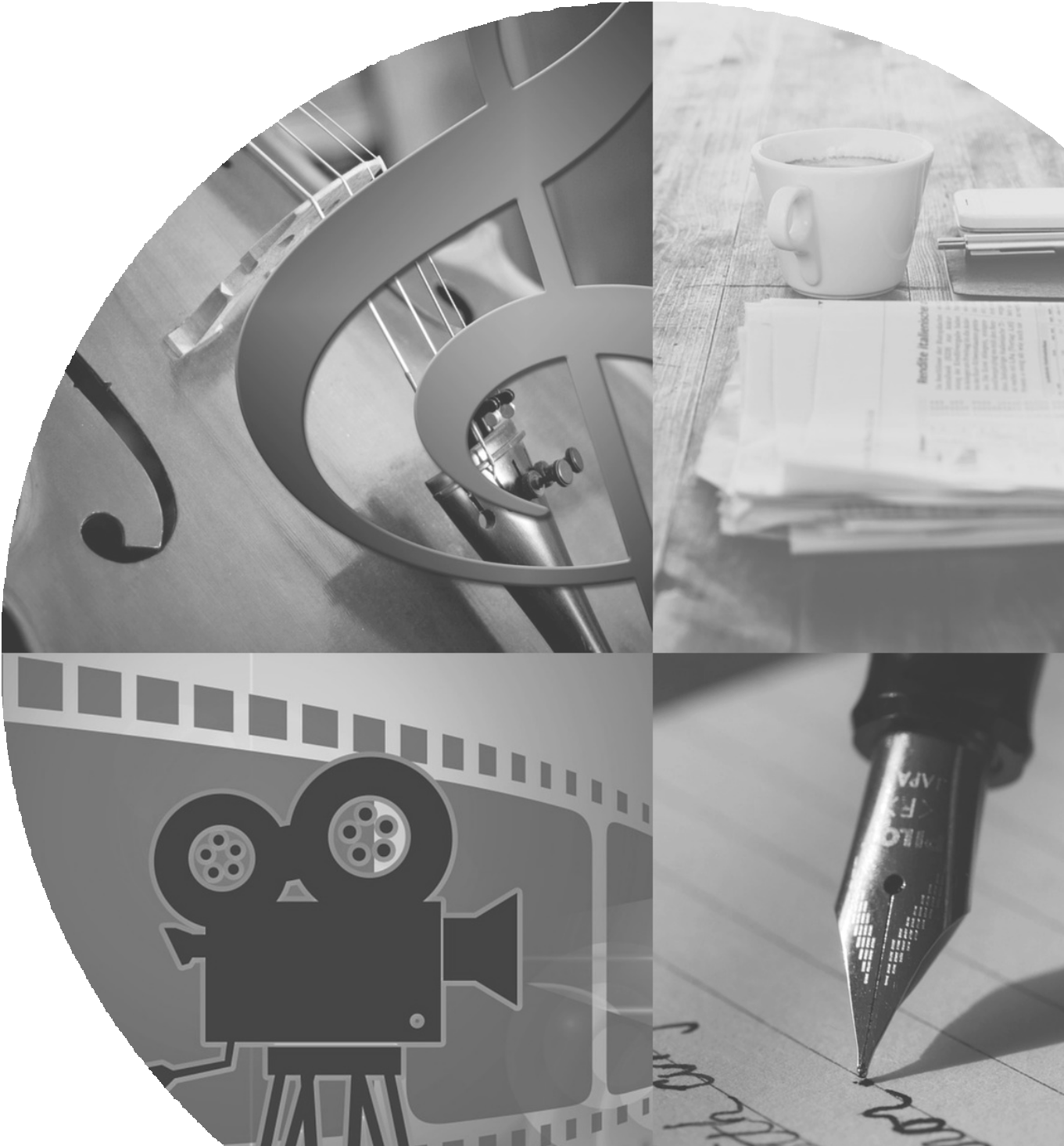 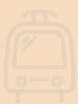 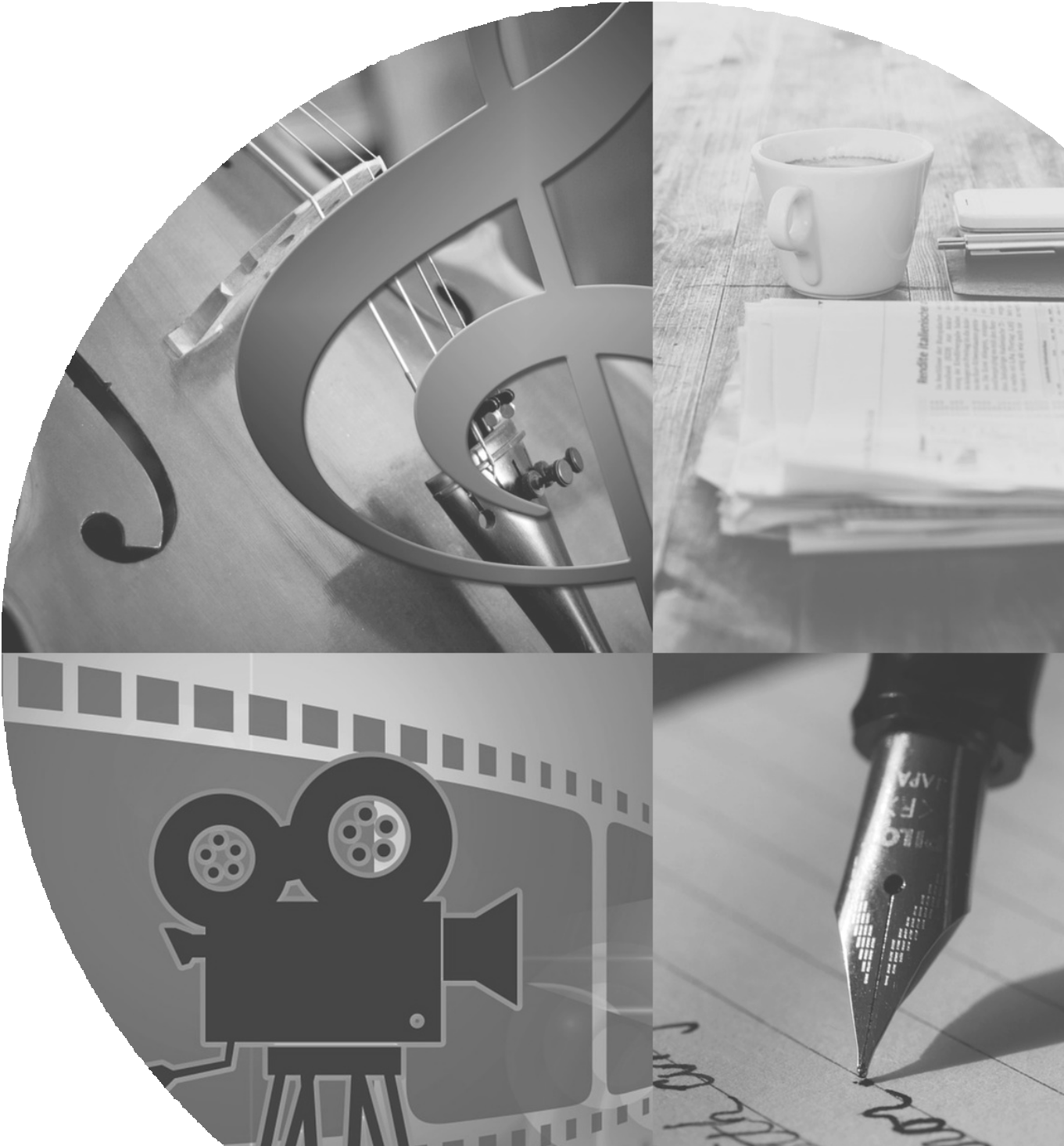 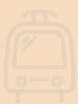 Interpretación y Comunicación                                     Universidad de GanteAbdisstraat, 1 -  9000, Gante Edificio A, aula A1.04